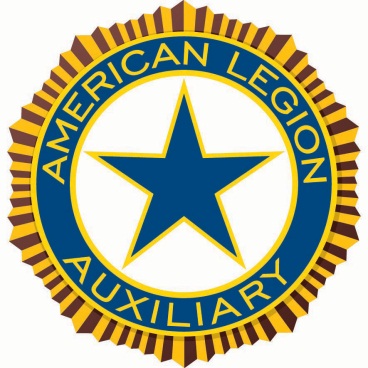 COUNTYConstitution and BylawsCounty Name  ____________________________________________________________Date of County C/B Approval _____________________________________________________________________________________________Signature of County President_____________________________________________Signature of County SecretaryDate of Department Approval _______________________________________________________________________________________________________Signature of Department Constitution & Bylaws ChairmanAMERICAN LEGION AUXILIARYDepartment of New York, Inc.112 State Street, Suite 1310Albany, NY 12207ConstitutionPreambleFor God and Country, we associate ourselves together for the following purposes:To uphold and defend the Constitution of the United States of America; to maintain law and order; to foster and perpetuate a one hundred per cent Americanism; to preserve the memories and incidents of our associations during the Great Wars; to inculcate a sense of individual obligation to the community, state and nation; to combat the autocracy of both the classes and the masses; to make right the master of might; to promote peace and good will on earth; to safeguard and transmit to posterity the principles of justice, freedom and democracy; to participate in and contribute to the accomplishment of the aims and purposes of The American Legion; to consecrate and sanctify our association by our devotion to mutual helpfulness.ARTICLE INAMESECTION 1. 	The name of this organization shall be the American Legion Auxiliary _______________________________________________ County Committee.ARTICLE IIOBJECTSSECTION 1.	To serve The American Legion in all its activities, to support it in all its interests,and to promote its welfare; to hold in sacred remembrance the names of all who gave their lives in defense of civilization in the Great Wars; to lend its united efforts to the task of impressing the minds of the youth of our land, and through them the generations to come, with the necessity of a staunch and steadfast support of the Constitution of the United States, with a deep, abiding love and reverence for our Flag and all that it represents, so that the noble sacrifice and service to the whole world, by those who are now forming The American Legion, may not have been rendered in vain. ARTICLE IllNATURESECTION 1. The American Legion Auxiliary is a civilian organization of women.SECTION 2. The American Legion Auxiliary shall be absolutely non-political and shall not be used for the dissemination of partisan principles nor for the promotion of the candidacy of any person seeking public office or preferment.ARTICLE IVELIGIBILITYSECTION 1. Membership in the American Legion Auxiliary shall be limited to the mothers, wives, daughters, sisters, granddaughters, great-granddaughters and grandmothers of members of The American Legion, and to the mothers, wives, daughters, sisters, granddaughters, great-granddaughters, and grandmothers of all men and women who were in the Armed Forces of the United States during any of the following periods: April 6, 1917 to November 11, 1918; December 7, 1941 to December 31, 1946; June 25, 1950 to January 31, 1955; February 28, 1961 to May 7, 1975; August 24, 1982 to July 31, 1984; December 20, 1989 to January 31, 1990; August 2, 1990 to the date of cessation of hostilities as determined by the Government of the United States; all dates inclusive, or who being citizens of the United States at the time of their entry therein, served on active duty in the Armed Forces of any of the governments associated with the United States during any of said periods, and died in line of duty or after honorable discharge; and to those women who of their own right are eligible for membership in The American Legion.SECTION 2. There shall be two classes of membership, Senior and Junior.Senior membership shall be composed of members over the age of eighteen years; provided, however, that a wife under the age of eighteen years, who is eligible under Section 1 of this Article shall be classed as a Senior Member.Junior membership shall consist of that group under the age of eighteen years, whose activities shall be supervised by the Senior membership. Upon reaching age of eighteen years, Junior members shall automatically be admitted to Senior membership with full privileges.Dues of both classes shall be paid annually or for life.ARTICLE VCOUNTY OFFICERSSECTION 1. 	The Officers of a County shall be a President, two or more Vice Presidents, a Secretary and a Treasurer. These Officers with not less than three (3) additional elected members shall comprise the County Executive Committee. These Officers shall be elected annually, at least thirty (30) days prior to Department Convention.ARTICLE VI POWERSSECTION 1. This County Organization shall be subject to all provisions of the National and Department Constitutions of the American Legion Auxiliary.ARTICLE VIIAMENDMENTSSECTION 1. Amendments to this Constitution may be made at any meeting of the County by a two-thirds vote of the members present, provided that a notice of the proposed amendment has been given in the call of the meeting, provided the amendment has been read at the previous regular meeting and further provided that this Constitution shall not be amended to conflict with any rules or regulations adopted by the National or Department American Legion Auxiliary.SECTION 2. The Executive Committee of this County shall have full power to amend this Constitution whenever it is necessary to immediately conform to any changes in the National or Department Constitution.BY-LAWSARTICLE I ADMINISTRATIONSECTION 1. Between meetings, the administrative affairs of this County shall be under the supervision of an Executive Committee, which shall consist of at least three elected members in addition to the County Officers (President, Vice Presidents, Secretary and Treasurer).ARTICLE II POWERSSECTION 1. Units in this County shall have full power to elect their representatives to the County Committee.SECTION 2. The County Executive Committee shall be empowered to remove any officer who does not satisfactorily fill her respective position or any member who is a disturbant factor of a County.ARTICLE III ELECTIONSSECTION 1. The annual election of Officers and members of the Executive Committee shall be held at least thirty (30) days prior to Department Convention.SECTION 2. When a vacancy occurs in the Executive Committee or in any office of the County, it shall be filled by a majority vote of the members present at the next regular meeting, provided that five days previous notice shall have been given members, specifying that an election is to be held. A person so elected shall hold office for the unexpired term of her predecessor.ARTICLE IV DUTIES OF OFFICERSSECTION 1. President: It shall be the duty of the President to preside at all meetings of the County and Executive Committees. She shall be its Chief Executive Officer, exercising a general supervision over the welfare and interest of the County and shall perform such other duties as pertain to her office. She shall be a member ex-officio of all committees. The President, with the Secretary, shall decide upon all matters for publication.SECTION 2. Vice-President: It shall be the duty of each Vice-President, in her order, to act for the President in her absence or disability. It shall be her duty to keep in touch with activities and progress of the County.SECTION 3. Secretary: It shall be the duty of the Secretary to record all proceedings of the County and Executive Committee meetings, to keep all books that are needed to successfully carry on the work of the office, to receive and answer all official mail under the direction of the President, to send and give proper notice of all meetings, and to care for the archives of the County. She is hereby vested with such authority as is necessary to carry out her duties successfully for the good of the American Legion Auxiliary.SECTION 4. Treasurer: It shall be the duty of the Treasurer to receive all money belonging to the County and deposit same at such bank institutions as shall be designated by the County and to keep a record of all money received from all members for per capita, assessments or other sources.  All disbursements shall be made only upon approval of the County Committee members. The Treasurer's books shall be open to inspection at all times and shall be audited as prescribed by the County but no less often than annually. All persons shall be bonded by a National policy payable through Department Headquarters.ARTICLE VDUTIES OF COMMITTEESSECTION 1. Every Committee Chairman shall present a report upon request of the County President and shall send reports to the Department Chairman of her respective committee when required. Each committee shall follow closely the plan outlined by the Department Chairman of her committee.SECTION 2. Veterans Affairs and Rehabilitation:  It shall be the duty of the Veterans Affairs & Rehabilitation Chairman to promote programs and services that assist and enhance the lives of veterans and their families, ensuring restoration and/or transition to normally functioning lives. SECTION 3.Children and Youth:  It shall be the duty of the Children and Youth Chairman to ensure that the care and protection for children of veterans is carried out through service work, through direct cash assistance to needy families from County funds, and through the use of Department or National funds for temporary aid to children of veterans; to provide leadership for the Units in the County on all matters pertaining to children; and to cooperate with other responsible organizations and agencies of the community whose work is in the interest of children.  SECTION 4. Historian: It shall be the duty of the Historian to prepare for posterity the records of the County and to make a report at the annual meeting.SECTION 5. Chaplain: It shall be the duty of the Chaplain to conduct divine but nonsectarian service at all meetings of the County as required. She shall keep a record of all deaths and shall perform such other duties as are prescribed by the President.SECTION 6. Sergeant-at-Arms: It shall be the duty of the Sergeant-at-Arms to guard the door, allowing no one to enter during the opening or the closing ceremonies and to perform such other duties as the President may direct.SECTION 7. Color Bearers: It shall be the duty of the Color Bearers and Guards to have charge of the flags and perform whatever ceremonies are customary in meetings of the County.SECTION 8. Finance/Audit: The Finance/Audit Committee shall have general supervision over the financial affairs of the County, shall approve all bills and audit the books of the Treasurer.The Fiscal year shall begin August 1st and end July 31st.SECTION 9. Membership: The Membership Committee shall assist the Units in the recruitment of new members, the retention of current members and the reinstatement of lapsed members.ARTICLE VI DUESSECTION 1. Monies from the annual dues for each member of the Units within the County shall be forwarded to the County Treasurer by the Department.The dues of Senior Members shall be set by and paid to the respective Units within the County. Of these dues, seventy-five cents will be allocated to the County.The dues of Junior Members shall be set by and paid to the respective Units within the County. Of these dues, fifty cents will be allocated to the County.ARTICLE VII PENALTIESSECTION 1. An Officer or member of the Executive Committee failing to attend three consecutive meetings without a reasonable excuse shall be notified by the Secretary and the office be declared vacant by the President. The Secretary shall announce at each meeting the absent officers.ARTICLE VIII NOTICESSECTION 1. Every County Committee member shall furnish to the Secretary an address to which all notices and documents may be sent and the same shall be held to have been duly sent to or served upon a member when posted or otherwise mailed to her at the address so furnished.SECTION 2. Three days previous notice shall be given of all meetings of this County and three days previous notice of all meetings of the Executive Committee except when elections occur.SECTION 3. When elections take place, five days previous notice shall be given members, specifying that an election is to be held.ARTICLE IX COUNTY MEETINGSSECTION 1. 	Regular meetings of this County shall be held on the _________________ of each month at _______o'clock.SECTION 2.	Special meetings of this County may be called by the President, a majority of the Executive Committee or upon written request of ________________  Units within the County.SECTION 3.	 	Representation from _______________  Units shall constitute a quorum at any meeting of the County. ARTICLE XEXECUTIVE COMMITTEE MEETINGSSECTION 1. 	The Executive Committee shall meet at the call of the President or upon written request of at least _____ members of the Executive Committee.SECTION 2. 	________ members shall constitute a quorum of the Executive Committee.ARTICLE XI DEPARTMENT CONVENTIONSECTION 1. The immediate Junior Past President of the County shall become the first delegate elected and shall be Chairman of the County delegation. As funds allow, each County Organization shall pay from the funds remaining in its hands necessary transportation of the Chairman of the County Delegation to all annual Department Conventions, as well as the necessary and actual lodging expenses of such delegate while in actual attendance at such Conventions.SECTION 2Units within this County shall be represented in Department Convention by one (1) delegate and one(1) alternate for the first ten (10) members and one(1) additional delegate and alternate for each additional one hundred (100) members or major fraction thereof, whose current dues have been paid thirty (30) days prior to the date of the Convention. Unit delegate’s entitlements unused by Units may be elected from the County's membership at the June County meeting. Expenses for Unit delegates entitlements unused by Units and elected from the respective County's membership to be at the discretion of the County, to be determined by vote at the June County meeting.ARTICLE XII APPOINTMENTSSECTION 1. 	The President, immediately upon taking office, shall appoint a Chaplain, Historian, Sergeant-at-Arms and Color Bearers who shall serve for one year or until their successors are chosen.SECTION 2. The President shall appoint the following standing committees: Veterans Affairs and Rehabilitation, Children and Youth, Finance/Audit, Membership and such other committees as the County or Department requires.ARTICLE XIII LIMITATION OF LIABILITIESSECTION 1. This County shall not incur or cause to be incurred any liabilities or obligations whatever which shall subject to liability any Unit, Post, sub-division, Department Organization, Committee or group of members of the American Legion Auxiliary, The American Legion or Sons of the American Legion. ARTICLE XIV RESOLUTIONSSECTION 1. All resolutions of State and National scope presented to this County by a member or reported to this County by a Committee shall merely embody the opinion of this County on the subject, and a copy of the same shall be forwarded to Department Headquarters for its approval before publicity is given or action, other than passage by this County, is taken.ARTICLE XV RULESSECTION 1. 	The rules of procedures of this Auxiliary County shall be those set forth in Robert's Rules of Order, Newly Revised, except as otherwise expressly provided therein.ARTICLE XVI AMENDMENTSSECTION 1. Amendments to these Bylaws may be made at any meeting of the County by a two-thirds vote of the members present, provided that notice of the proposed amendment has been given in the call of the meeting, provided the amendment has been read at the previous regular meeting and further provided that this Constitution shall not be amended to conflict with any rules or regulations adopted by the National or Department American Legion Auxiliary.SECTION 2. The Executive Committee of this County shall have full power to amend these Bylaws whenever it is necessary to immediately conform to any changes in the National or Department Bylaws.COUNTY COMMITTEERULES1. A County Committee shall consist of members duly elected by the units as prescribed in the Constitution 	and Bylaws and shall be known as __________________________ County Committee of the American Legion Auxiliary, Department of New York, Inc.(a) The Units in the County shall be represented on the County Committee by the President of the Unit and two members for the first ten (10) members and one (1) additional member for each additional fifty (50) members or major fraction thereof.2. The County Committee shall elect a President, two or more Vice-Presidents, a Secretary and a Treasurer, the same to be elected annually at a regular or special County meeting at least thirty (30) days prior to the opening of Department Convention from the newly elected members to the County Committee. At the close of the Annual Meeting, those elected to office shall assume their respective positions. Wherever possible these positions should be distributed among the Units in the County.(a) In the event of the death or resignation of a County Officer, an election to fill the vacancy shall be held within thirty (30) days of such death or resignation and all County Committee members shall be properly notified of the proposed election.3. The Vice Presidents of the County may assume the duties of Children & Youth Committee and the Veterans Affairs and Rehabilitation Committee.4. The County President shall appoint Chairmen of standing committees to conform with those named by the Department President and she shall name such other committees as she shall deem advisable, subject to the ratification of the County Executive Committee. Wherever possible, the County Chairmen of standing committees should be selected from members of the County Committee. If such appointed Chairmen are not members of the County Committee, they do not become voting members.5. Each County shall have what is known as an Executive Committee which shall be composed of three or more elected members, together with the County President, Vice President, Secretary and Treasurer.6. The County President shall be under the direction of the District President and shall refer to her all disputed points.7. In a County with two or more Units NO County President shall be eligible for election to that office for more than two (2) consecutive terms.8. The County Secretary shall keep minutes of all meetings and shall send to the District President and all Units in her County PROMPTLY the names and addresses of the newly elected officers.9. At each meeting of the County Committee, the County Secretary shall call the roll, members responding. This roll call shall be for the purpose of recording the attendance only. The absence of any member of the County Committee from two consecutive meetings of the County shall be reported by the County Secretary to the Executive Committee of the Unit she represents. The Executive Committee of the Unit shall give notice to said member to appear before said committee and answer therefor. In case she does not appear or in case her answer is not considered satisfactory, said Unit shall declare her election void and shall elect another member in her place.10. The County Treasurer shall receive all money and send to the Department Treasurer as promptly as possible.  They should not be held until any definite date.  The County Treasurer shall disburse all monies to the Department except dues and Poppy funds which shall be sent directly by Units.11. There shall be a County Finance/Audit Committee composed of three (3) members. Of these three (3) members the first appointed one shall serve for three (3) years, one for two (2) years, and one for one (1) year. Thereafter one member shall be appointed yearly to a term of three (3) years by the County President, subject to ratification by the County Executive Committee.12. Meetings of the County Committee shall be held at least once every two months.13. Any Auxiliary member in good standing in her Unit may attend County meetings, but only duly elected members to the County Committee shall vote.  No one not a member of the American Legion Auxiliary, The American Legion, or the Sons of the American Legion should be admitted to these meetings.  Guests may attend at the invitation of the President.14. ALL DEPARTMENT BULLETINS SHALL BE REVIEWED AT COUNTY MEETINGS AND DISCUSSED.15. The immediate Junior Past County President, or her alternate elected for, the purpose, shall be the delegate to the Department Convention and likewise Chairman of the County Delegation. Expenses to be at the discretion of the respective County voted at the June County Meeting.16. Installation of those elected to County positions is not required by the Department.17. A member of the County Committee shall be known as a Committee member, not a delegate. There are no alternates to members of Committees, therefore, there are to be no alternates to the members of the County Committee, in accordance with the action of the Department Convention, in session assembled September 9, 10, 11, 1926 at Niagara Falls, New York. In case of the absence of the President of the Unit, the Vice- Presidents, in their order, automatically become, as is, for time and purpose, under such a definition, the President of the Unit, and would, therefore, act on the County Committee. She shall not use her position at this time to become a candidate for County office.18. The Installing Officer for the Units may be a Department Officer, President of the District, and President of the County in which the Unit is located, a Past President of the Unit or anyone vested with such authority by the Department. (In Counties where it is impossible for the County President to do the work in her County, she has the right to designate a Vice- President of the County to install for her.) 19. The Department Executive Committee may prescribe provisions governing a County Committee.  Additional rules desired by a County Committee shall be submitted to the Chairman of the Department Constitution and Bylaws Committee for approval before becoming effective.